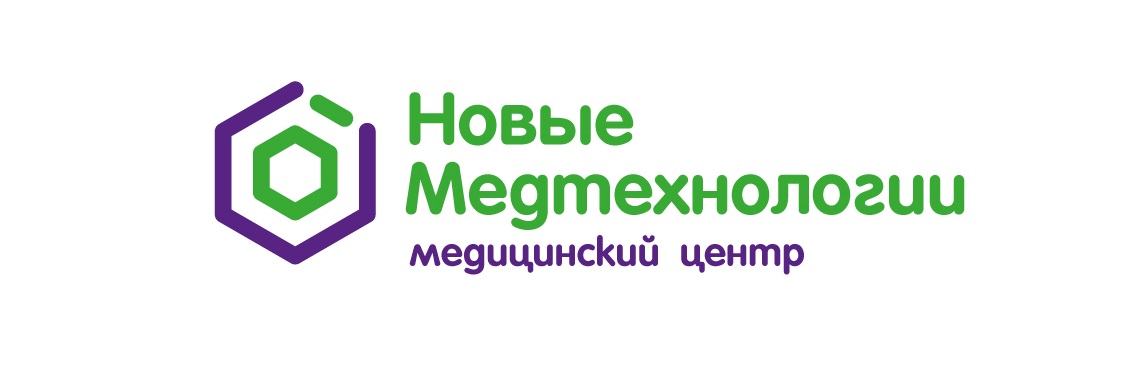 Главный врач Сундуков Игорь Викторовичведет прием граждан каждую первую и третьюпятницу месяца с 09.00 до 11.00 ПО ПРЕДВАРИТЕЛЬНОЙ ЗАПИСИпо адресу: г. Раменское, ул. Крымская, д.2 отделение «Стоматология» №3Записаться можно по телефону 8-800-707-04-61 доб. 3www.rammedic.ru